ESG Marburg						Angst vor dem Fremden? 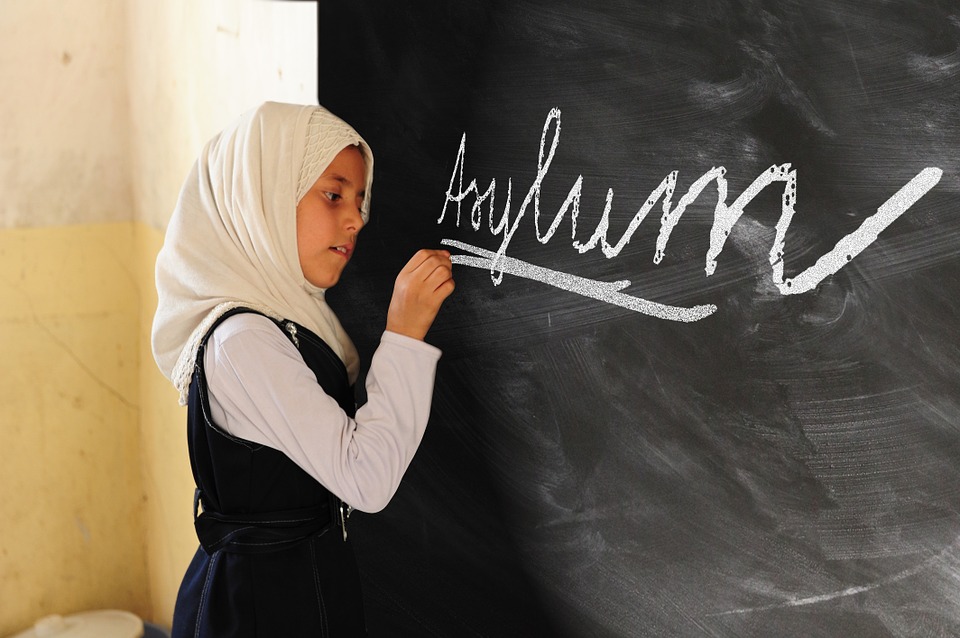 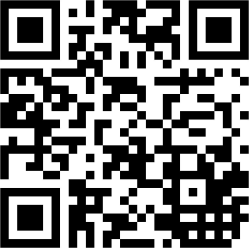 Mittwoch, 07.11.2018 19.00 Uhr GottesdienstDie Predigt hält Pfarrerin Anna Scholz (Hans von Soden-Institut)20.30 Uhr Vortrag von Prof. Dr. Ulrich Wagner (Sozialpsychologie)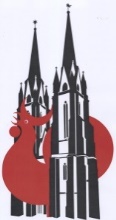 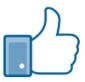 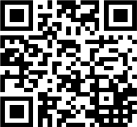 Evangelische Studierendengemeinde Marburg, Rudolf-Bultmann-Str. 4 (barrierefrei)